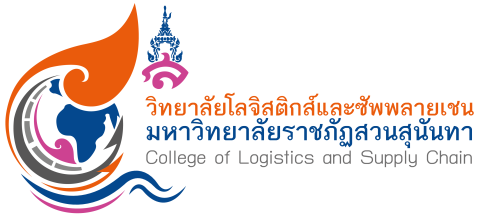 แบบรายงานการประชุม/ฝึกอบรม/สัมมนา/ศึกษาดูงานหน่วยงาน วิทยาลัยโลจิสติกส์และซัพพลายเชน มหาวิทยาลัยราชภัฏสวนสุนันทา๑. ข้อมูลส่วนบุคคล	ชื่อ-สกุล	อาจารย์ศรีศรินทร์  นรเศษฐโสภณ			ตำแหน่ง อาจารย์	กลุ่มบุคลากร		 สายวิชาการ			 สายสนับสนุนวิชาการ๒. หลักสูตรหรือเรื่องที่เข้าร่วมประชุม/ฝึกอบรม/สัมมนา/ศึกษาดูงาน     	“อบรมการพัฒนาหลักสูตรที่มุ่งเน้นผลลัพธ์การเรียนรู้ในแนวทาง OUTCOME-BASED EDUCATION (OBE)”	๓. วิทยากรในการประชุม/ฝึกอบรม/สัมมนา/ศึกษาดูงาน		ผศ.ดร.ศุภวรรณ สัจจพิบูล คณะศึกษาศาสตร์ มหาวิทยาลัยศรีนครินทรวิโรฒ๔. สถาบันหรือหน่วยงานที่จัดประชุม/ฝึกอบรม/สัมมนา/ศึกษาดูงาน		วิทยาลัยโลจิสติกส์และซัพพลายเชน มหาวิทยาลัยราชภัฎสวนสุนันทา  วิทยาเขตนครปฐม๕. ระยะเวลาที่เข้ารับการประชุม/ฝึกอบรม/สัมมนา/ศึกษาดูงาน		วันที่ ๓๐ พฤศจิกายน  พ.ศ.๒๕๖๕๖. งบประมาณที่ใช้ในการประชุม/ฝึกอบรม/สัมมนา/ศึกษาดูงาน     - ๗. วัตถุประสงค์ของการประชุม/ฝึกอบรม/สัมมนา/ศึกษาดูงาน    		เพื่อพัฒนาศักยภาพบุคลากรสายวิชาการ  ด้านการใช้โปรแกรมMicrosoft Excel ๒๐๑๖ สำหรับเป็นสื่อการเรียนการสอนให้กับนักศึกษา๘. สรุปเนื้อหาสาระของการประชุม/ฝึกอบรม/สัมมนา/ศึกษาดูงาน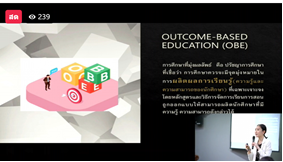 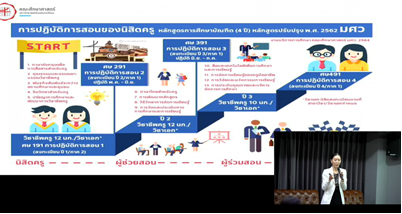 หลักการและความเชื่อเชื่อว่าผู้เรียนทึกคนสามารถเรียนรู้และประสบความสำเร็จได้(ความสำเร็จของผู้เรียนเป็นความรับผิดชอบของครู)การจัดการมุ่งเน้นไปที่ผลลัพธ์การเรียนรู้ปลายทางกลยุทธ์การสอนและการเรียนรู้ที่กำหนดไว้อย่างชัดเจนและออกแบบไปที่ระดับหน่วยผลการเรียนรู้ที่ได้มาตรฐานสูงสำหรับนักเรียนทุกคน & รวมถึงการขยายโอกาสในการส่งเสริม การแก้ไขและการพัฒนาผู้เรียนSTUDENT CENTERED : OBE เริ่มต้นด้วยการถามว่า : อะไรคือสิ่งที่ผู้เรียนจำเป็นต้องทำเพื่อแสดงความเชี่ยวชาญในทักษะเฉพาะ  คำถามดังกล่าวสะท้อนให้เห็นถึงการให้ความสำคัญกับความต้องการของผู้เรียนและการให้ผู้เรียนเป็นศูนย์กลางของกระบวนการออกแบบการเรียนรู้CLARITY  : เนื่องจากวัตถุประสงค์การเรียนรู้ทั้งหมดในแบบจำลอง OBE มีความชัดเจนและกำหนดไว้ล่วงหน้า ผู้เรียนจึงรู้ว่าคาดหวังอะไรจากพวกเขาและสามารถปรับจุดเน้นให้เหมาะสมกับพวกเขายิ่งขึ้นEMPLOYABILITY : การเพิ่มการจ้างงานของผู้เรียน โดยตอบสนองความต้องการของโลกธุรกิจด้วยความรู้ ทักษะและการวิจัยที่จำเป็น	ผลลัพธ์การเรียนรู้ตามมาตรฐานคุณวุฒิระดับอุดมศึกษา พ.ศ. 2565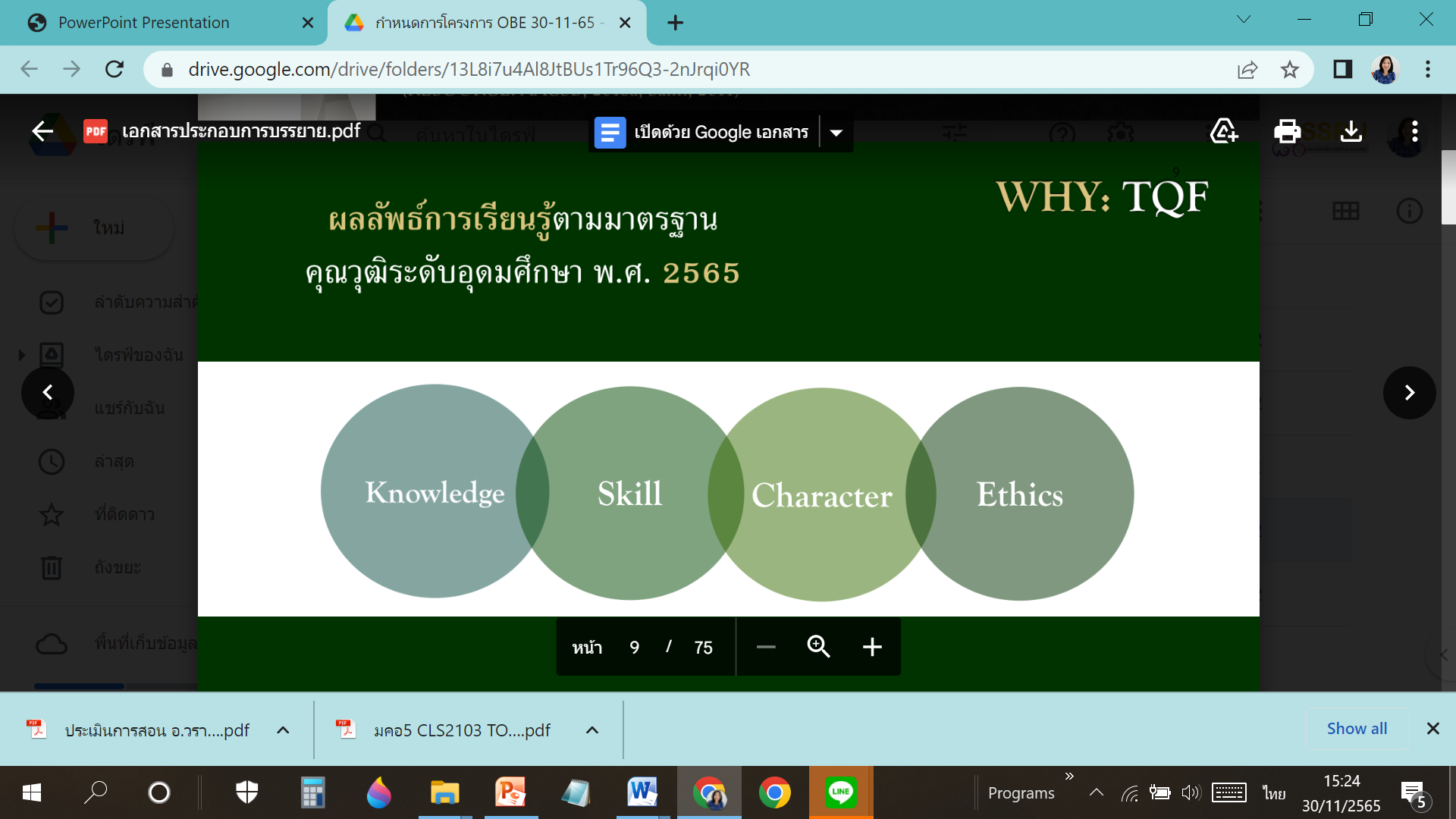     ผลลัพธ์การเรียนรู้ตามมาตรฐานคุณวุฒิระดับอุดมศึกษา พ.ศ. 2565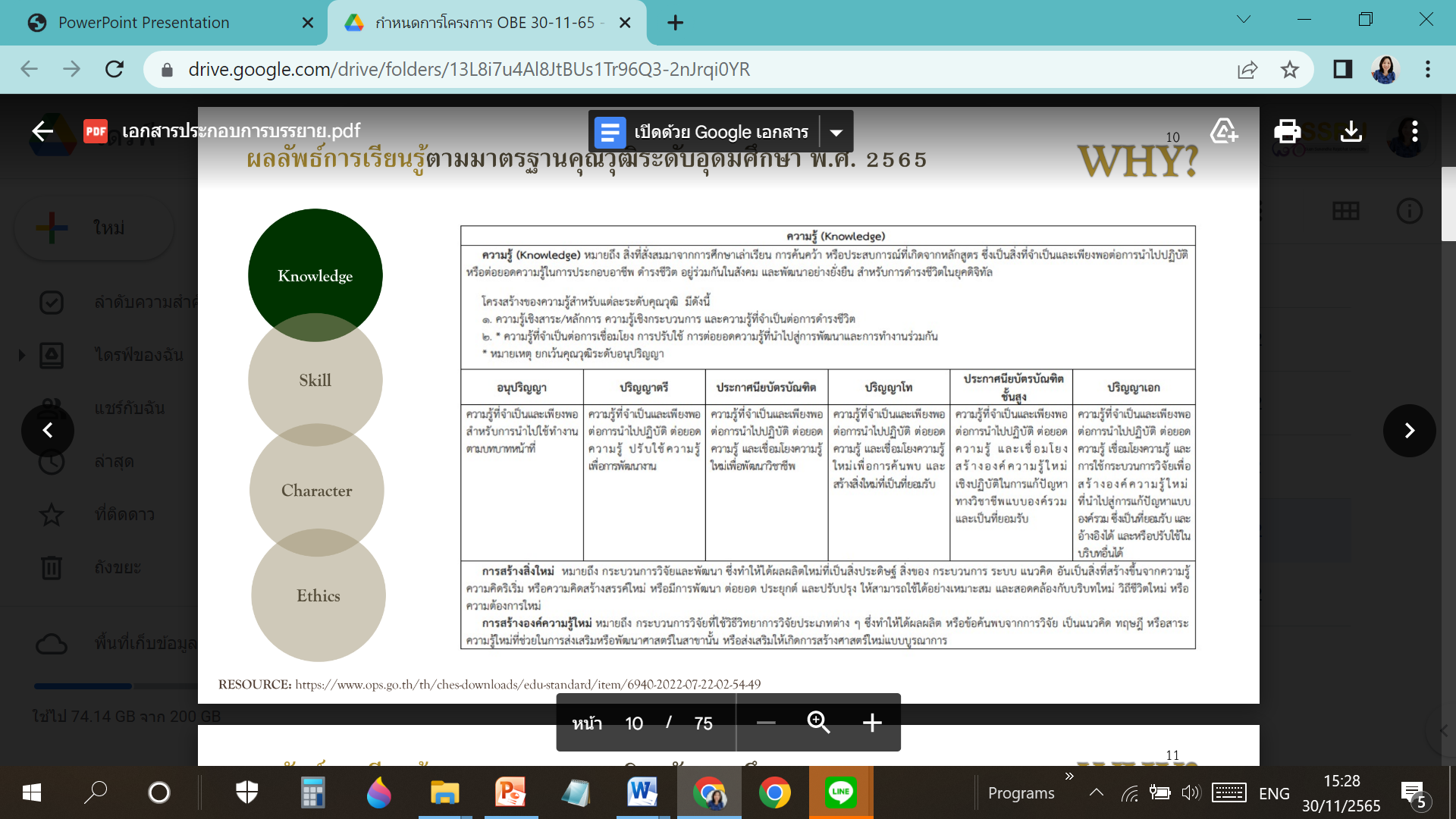 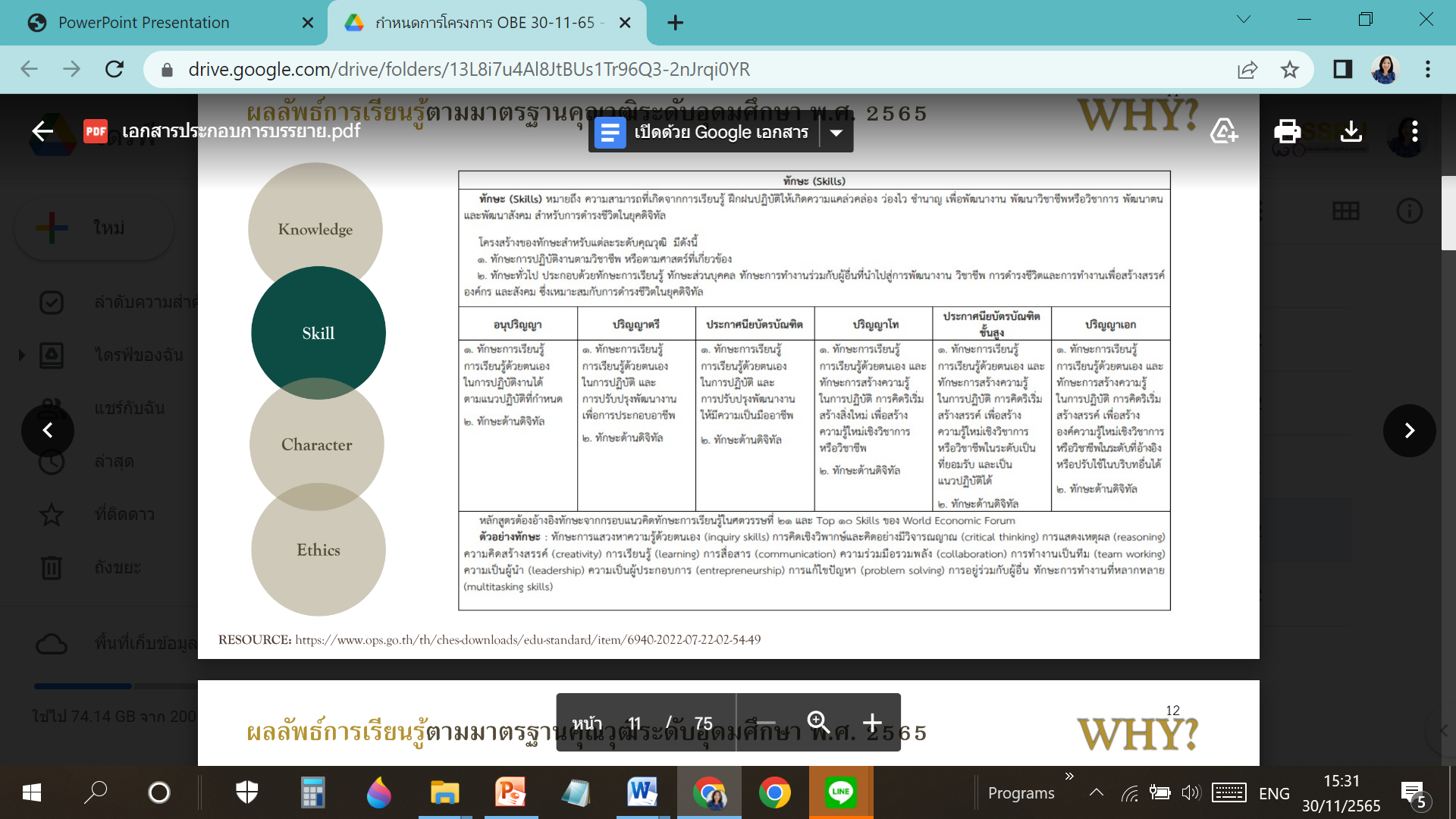 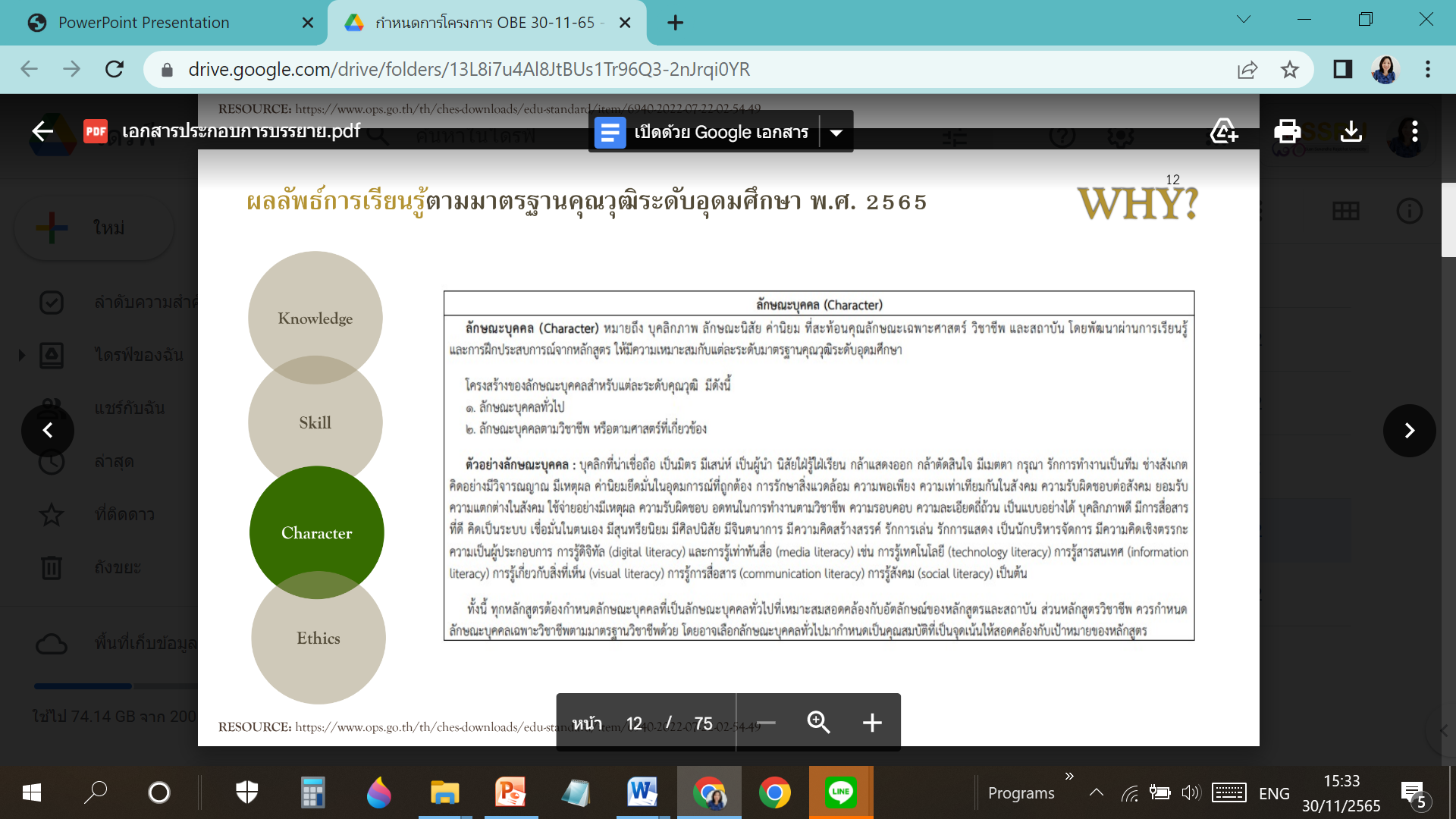 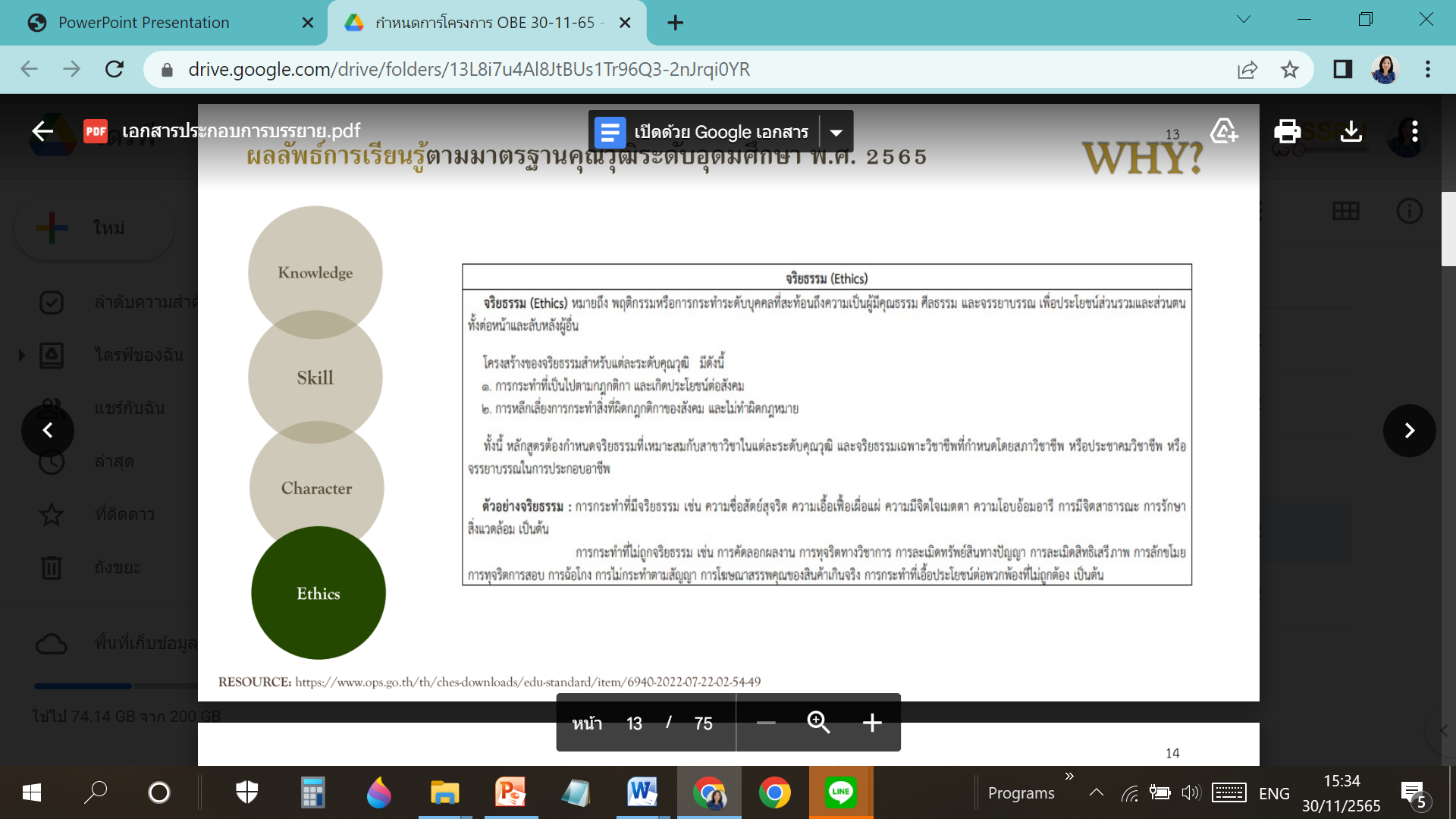 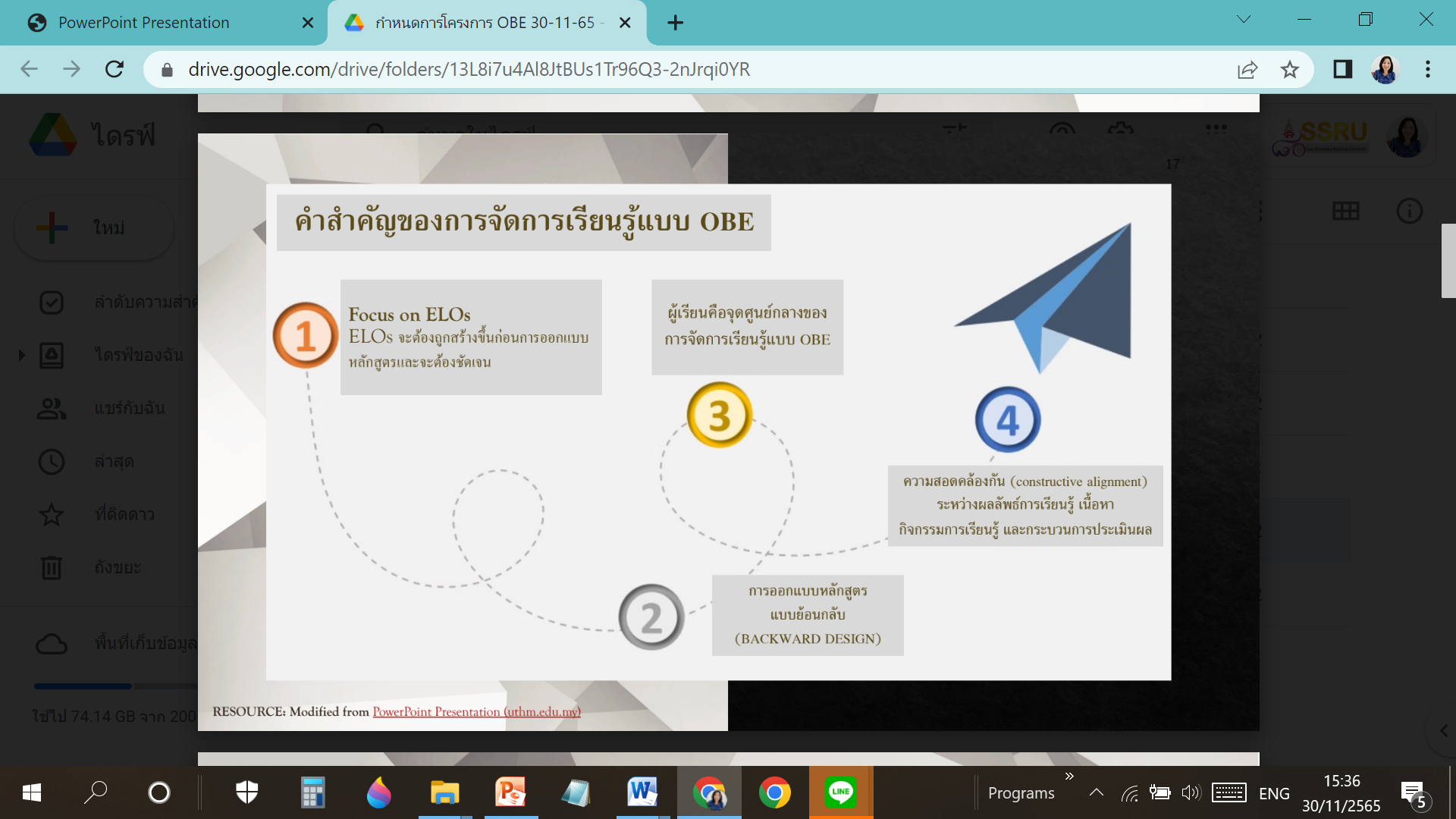 ผลลัพธ์การเรียนรู้ What is Learning outcomePROGRAM LEARNING OUTCOMES [PLOs]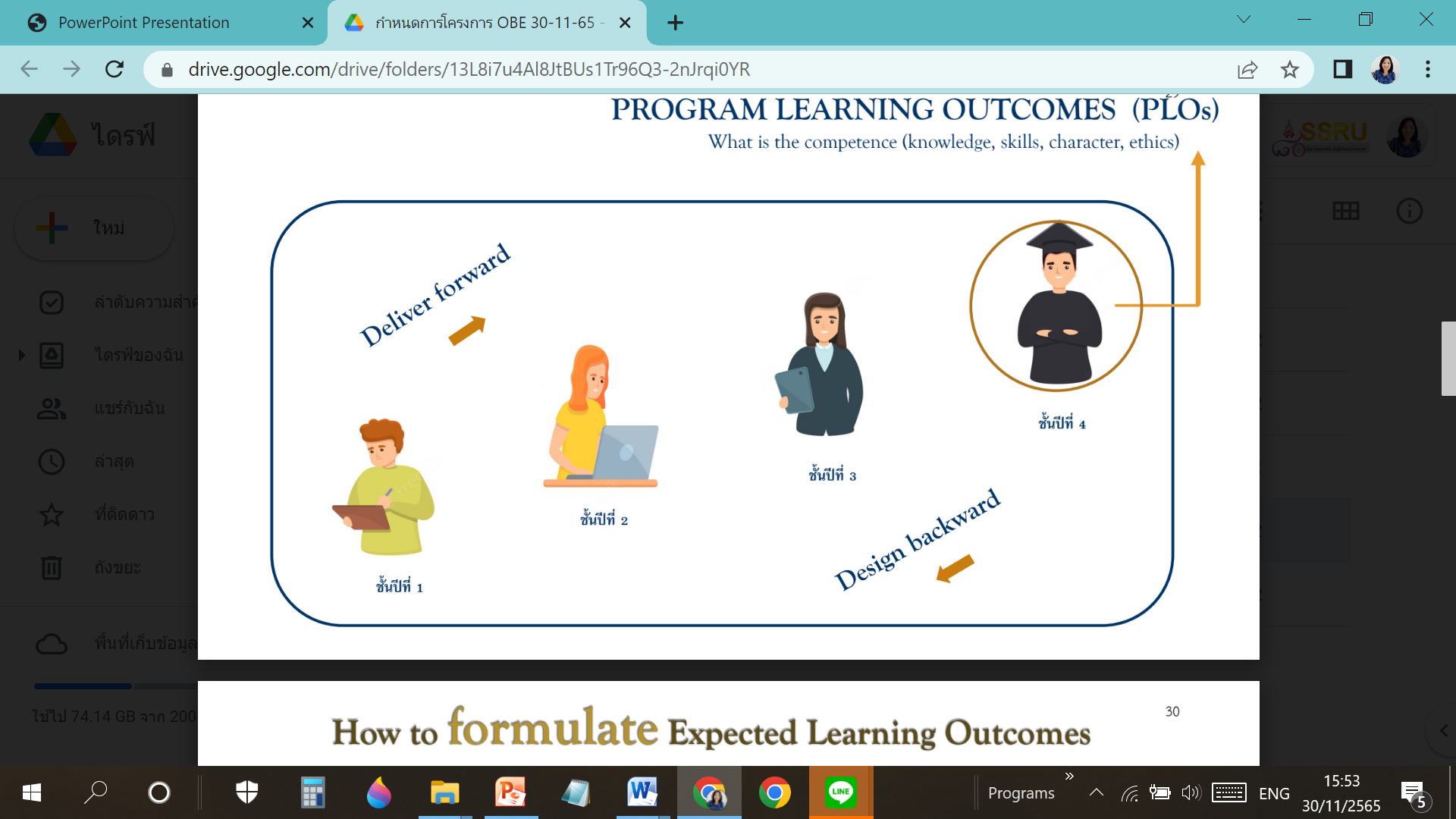 ๙. ปัญหาอุปสรรคในการประชุม/ฝึกอบรม/สัมมนา/ศึกษาดูงาน			-๑๐. ประโยชน์ที่ได้รับจากการประชุม/ฝึกอบรม/สัมมนา/ศึกษาดูงาน	:-ต่อตนเอง เป็นการพัฒนาความรู้ความเข้าใจเกี่ยวกับการผลิตผลการเรียนรู้ (ความรู้และความสามารถของนักศึกษาที่เฉพาะเจาะจงโดยหลักสูตรและวิธีการจัดการเรียนการสอนแบบ “OBE”)	:- ต่อหน่วยงาน/มหาวิทยาลัย           สำหรับ วิทยาลัยฯ ประโยชน์ที่ได้รับอาจารย์ผู้สอนสามารถนำความรู้ที่ได้รับนำมาพัฒนาหลักสูตรปรับปรุงแผนการสอนที่จะใช้กับนักศึกษา๑๑. เอกสารหรืออื่น ๆ ที่เกี่ยวข้องที่ได้รับจากการประชุม/ฝึกอบรม/สัมมนา/ศึกษาดูงาน      เอกสารประกอบการบรรยาย (Power point)๑๒. สำเนาประกาศนียบัตร/วุฒิบัตรฯ ที่ได้รับจากการประชุม/ฝึกอบรม/สัมมนา/ศึกษาดูงาน       ใบประกาศนียบัตร๑๓. ความคิดเห็นและข้อเสนอแนะ อื่น ๆ           -                                                           (ผู้รายงาน)...... ............................................						        (อาจารย์ศรีศรินทร์  นรเศษฐโสภณ)						      วันที่  ๓๐  พฤศจิกายน  พ.ศ.๒๕๖๕ความคิดเห็นของผู้บังคับบัญชาชั้นต้น.........................................................................................................................................................................................................................................................................................................................................................................................................................................................................................................                                                               (ลงชื่อ)....................................................                                                                           (ดร.ศศิวิมล  ว่องวิไล)                                                                                     วันที่ ๑  ธันวาคม  ๒๕๖๕